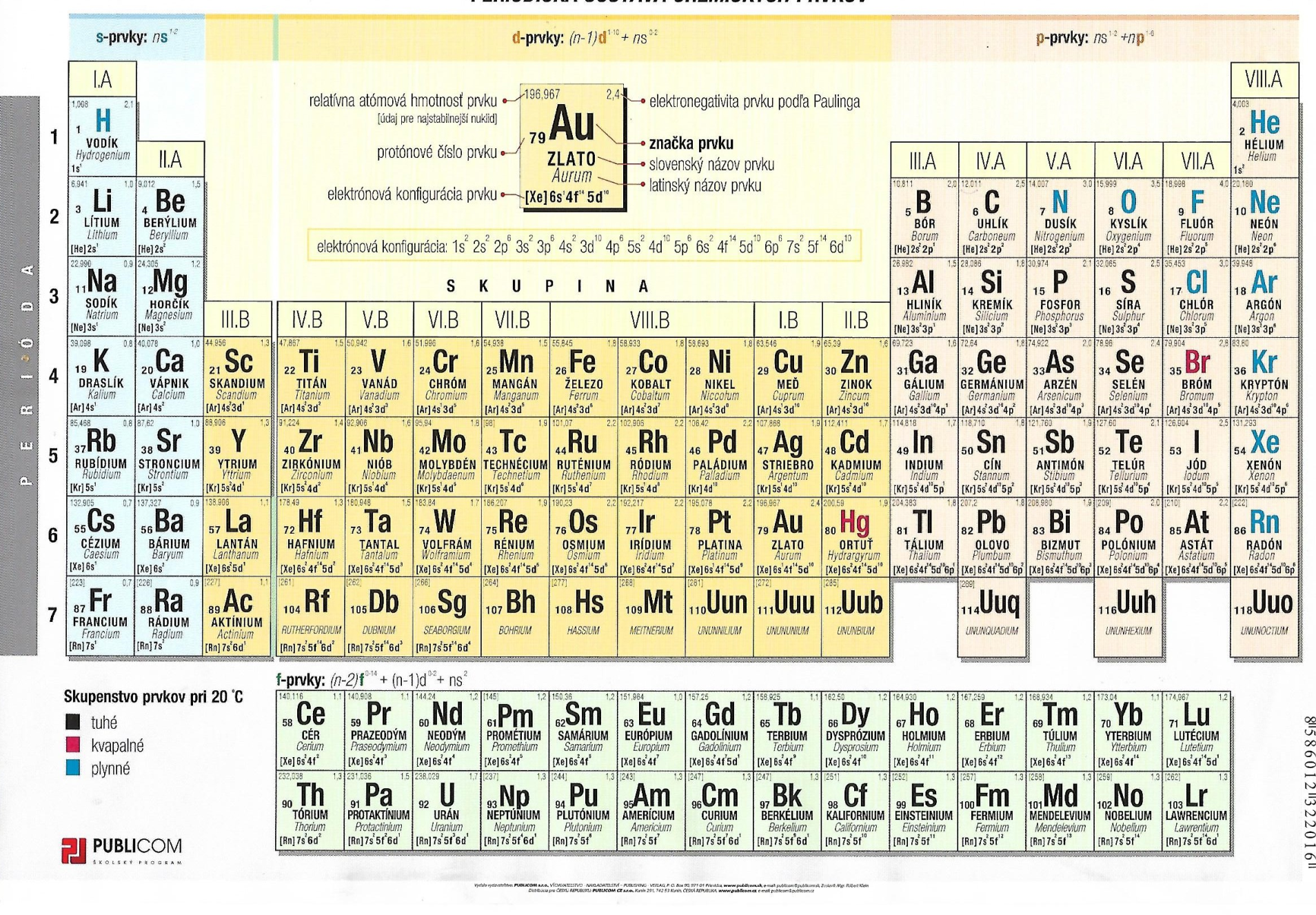 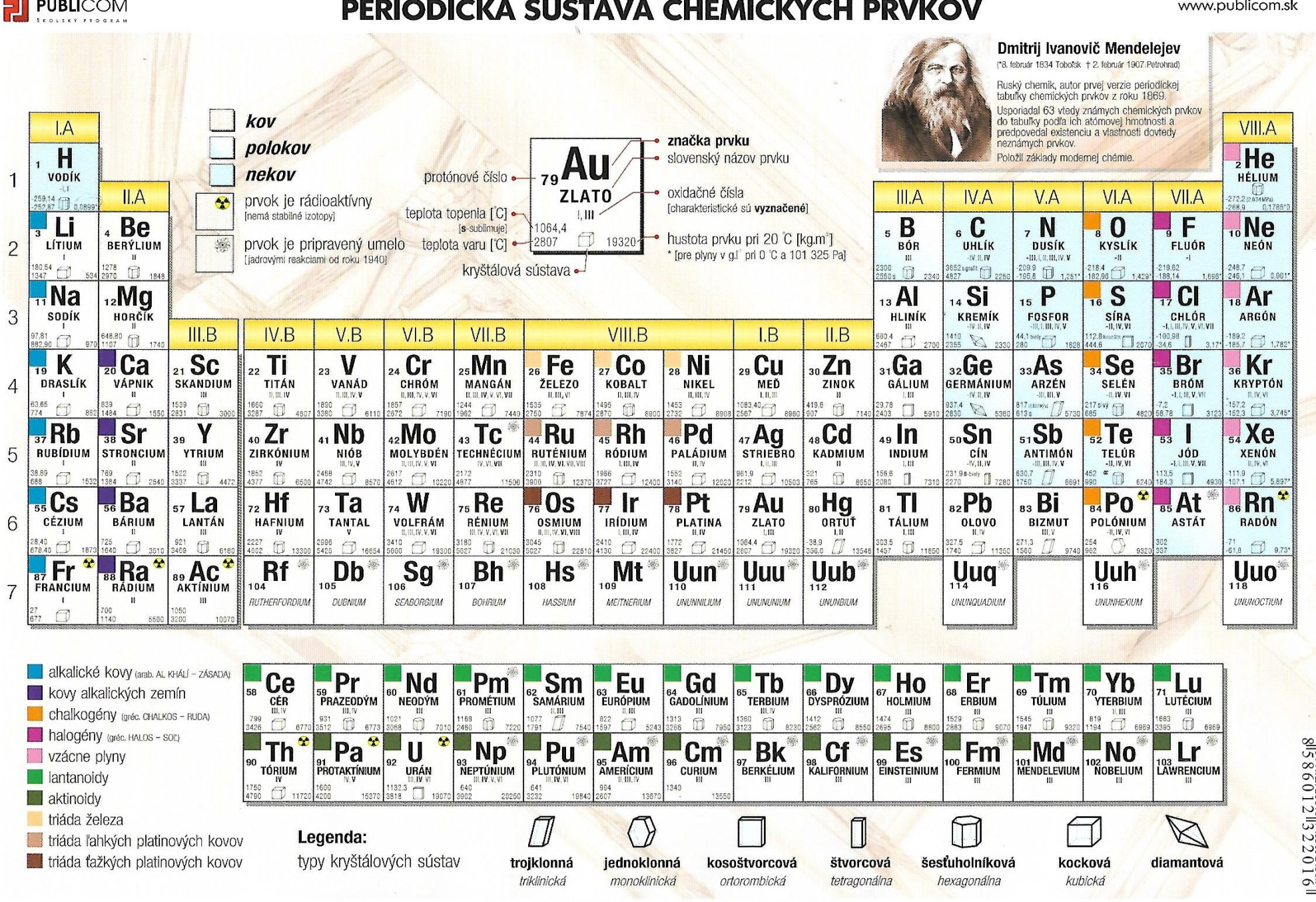 Relatívna atómová a relatívna molekulová hmotnosťHmotnosť elementárnych častíc atómu je veľmi malá. Používanie týchto čísiel je nevýhodné, zaviedla sa pre vyjadrovanie hmotnosti atómov jednotka: atómová hmotnostná jednotka u.Atómová hmotnostná jednotka u: sa rovná 1/12 hmotnosti atómu uhlíka 12C, t.j. u = 1,66. 10-27 kg.Atómová hmotnosť izotopu uhlíka 12C je 12 u. Atómová hmotnosť prírodného uhlíka je o niečo väčšia, a to 12,011 u. V chémii sa častejšie používa relatívne vyjadrenie hmotnosti častíc, kedy porovnávame hmotnosť istej častice s hmotnosťou atómovej hmotnostnej jednotky – u.Relatívna atómová hmotnosť: Je číslo, ktoré udáva koľkokrát je priemerná hmotnosť atómu uvažovaného prvku väčšia ako 1/12 hmotnosti atómu uhlíka 12C. Je zaznačená v PSP, je bez jednotiek.Napríklad : Ar(H) = 1,01   Ar(O) = 15,5 zaokrúhlime na 16Vypočítajte relatívnu atómovú hmotnosť:     dusíka, medi, olovaRelatívna molekulová hmotnosť Mr: Je číslo, ktoré udáva, koľkokrát je hmotnosť molekuly danej chemickej látky väčšia ako 1/12 hmotnosti atómu uhlíka 12C.Mr sa rovná súčtu Ar prvkov, z ktorých je tvorená molekula. Je tiež bez jednotiek.Napríklad: Mr (H2O) = 2.Ar(H) +Ar(O) = 2.1+16 =18Vypočítajte relatívnu molekulovú hmotnosť:CaCO3, H2CO3, HNO3, H2SO4, NaOH, BrF3, CuSO4.5H2O, Ca(H2PO4)2, NaHCO3Látkové množstvoAtómová hmotnostná jednotka u, ktorá sa používa na vyjadrovanie hmotnosti atómov a molekúl, nie je vhodná na vyjadrovanie takých množstiev látok, s ktorými sa pracuje v chemickom laboratóriu. Preto sa zaviedla mnohonásobne väčšia jednotka mol.Jednotkou  látkového množstva je 1 mol: 1 mol je také látkové množstvo, ktoré obsahuje rovnaký počet základných častíc (atómov, molekúl, iónov), koľko atómov uhlíka je obsiahnutých presne v 0,012 kg uhlíka 12C. Vzťah pre výpočet látkového množstva      n=N/NA  N= je počet častíc NA=Avogadrova konštanta NA=6,023. 1023 mol-1  alebo 6,023. 1026 kmol-1Príklady:Vypočítajte, aký počet molekúl predstavuje 10 molov CO2.Vypočítajte, aký počet atómov predstavuje 5 molov striebra.Vypočítajte, aké látkové množstvo predstavuje 72, 276.1026 atómov kyslíka.Vypočítajte, aké látkové množstvo predstavuje 108,414.1026 atómov chlóru.Molárna hmotnosťMolárna hmotnosť M: Danej chemickej látky je podiel hmotnosti m. Tejto chemickej látky a jej látkového množstva n. Molárnu hmotnosť vypočítame z Mr pridaním jednotiek g.mol-1  alebo kg.kmol-1Vzťah pre výpočet molárnej hmotnosti:    M= m/nPríklad: Koľko molekúl vody sa nachádza v kvapke  s hmotnosťou 2,5 gramu?Riešenie: n= m/M    N= n. NAM(H2O)= 18 g.mol-1   m= 2,5 g        n= 2,5 g/18 g.mol-1      n= 0,14 molNA= 6,023 .1023 mol-1      N= 0,14 mol . 6,023 .1023 mol-1     N= 0,843.1023 molekúlV kvapke vody s hmotnosťou 2,5 g  je 0,843.1023 molekúl.Príklady:1. Vypočítajte, aké látkové množstvo predstavuje 3,023 g vodíka.2. Síra je nekov. Nachádza sa v uhlí a jeho spaľovanie prispieva k tvorbe kyslých dažďov. Vypočítajte, koľko atómov síry je v 64,14 g síry? Aká je hmotnosť v gramoch 2 molov olova?Normálny molový objem Vn: Rovnaké látkové množstvá plynov zaberú pri rovnakej teplote a rovnakom tlaku rovnaký objem.  Vn= 22,4 dm3.mol-1 alebo 22,4 l.mol-1vzťah pre výpočet normálneho  molárneho objemu:  Vn=V/nPríklad: Koľko molov predstavuje 6,46 g hélia a aký objem pri normálnych podmienkach zaberá uvedené množstvo plynu?Riešenie: Pre výpočet budeme potrebovať dva vzťahy:     n= m/M  a V=Vn.n    Vn je konštanta= 22,4 dm3.mol-1 M(He)= 4 g.mol-1 zistíme z periodickej tabuľky relatívnu atómovú hmotnosť a pridáme jednotky g.mol-1      N= m/M         n= 6,46g/4g.mol-1  /.mol        n= 1,62 molPríklady:1.Pri reakcii sa uvoľnilo 20,6 dcm3 vodíka za normálnych podmienok. Aké látkové množstvo vodíka vzniklo?2. Aké látkové množstvo a aký objem zaberá pri normálnych podmienkach 80,5 g metánu?Výpočty z chemických vzorcov:Hmotnostný zlomok látky X zo zlúčeniny YX2 vypočítame podľa vzťahu:     w(X) =  2X/YX2 percentuálne zastúpenie:       c(X) =  wX    . 100%Príklad: Vypočítajte hmotnostný zlomok a percentuálne zastúpenie kyslíka vo vode.Riešenie: ArO = 16   Mr(H2O)=18                w(O) = 16/18= 0,89       c(O)= 0,89.100 % = 89 %Príklady na oxidačné stupnePravidlá pre určovanie oxidačných čísel atómov prvkov:1. Atóm prvku v nezlúčenom stave, v molekulách má oxidačné číslo 0 napr. O0, O202. atóm vodíka v zlúčeninách s nekovmi alebo s polokovmi má spravidla oxidačné číslo I, napr. HICl-I3. Atóm vodíka v zlúčeninách s mnohými kovmi má spravidla oxidačné číslo –I  napr.  v hydridoch  NaIH–I, CaIIH2-I.4. Atóm kyslíka má v prevažnej väčšine zlúčenín oxidačné číslo –II napr. v oxidochCaIIO-II, Al2IIIO3-II.5. Súčet oxidačných čísel všetkých atómov prvkov tvoriacich zlúčeninu je 0Napr. CaIICIVO3-II, t.j. 2+4+3.(-2) = 0.6.Súčet oxidačných čísel všetkých atómov prvkov tvoriacich viacatómový ión sa rovná mocenstvu iónu Napr. (CIVO3-II)2-,  t.j. 4+3.(-2)= -2.Názvy vzorcovTvorba názvov a vzorcov: Názov anorganickej zlúčeniny sa skladá z dvoch slov, podstatného mena a prídavného mena. Podstatné meno označuje zápornú zložku zlúčeniny – anión a udáva druh zlúčeniny (napr. oxid, hydrid, hydroxid, kyselina, chlorid, síran)Prídavné meno označuje kladnú zložku zlúčeniny – katión. Príponu prídavného mena ku kmeňu slova slovenského názvu prvku určuje oxidačné číslo atómu prvku.Prípony katiónu a oxidačné čísla: I -ný, II -natý, III -itý, IV –ičitý, V -ičný, ečný, VI -ový, VII -istý, VIII- ičelý.Vyjadrovanie oxidačného čísla v názvoch dvojprvkových (binárnych) zlúčenín. Záporné oxidačné číslo atómu prvku vyjadruje prípona –id podstatného mena dvojslovného názvu zlúčeniny napr. selenid Se-II. Príponu –id majú aj názvy niektorých viacatómových aniónov napr. hydroxid OH-I.Oxidy: Sú dvojprvkové zlúčeniny kyslíka a iného prvku, ktorých všeobecný vzorec je: MaOb. Oxidačné číslo atómu kyslíka je –II. O-II oxidOxidy môžu vznikať: prudkou oxidáciou (horením) za prítomnosti kyslíka, pozvoľnou oxidáciou atmosferickým kyslíkom, alebo kyslíkom obsiahnutým v oxidačných činidláchpri ďalších chemických reakciách.Anióny viacatómových kyslíkatých zlúčenín: O2-II peroxid, O2-I hyperoxid, O3-I ozonidNapíšte vzorce oxidov a iných kyslíkatých zlúčenín: Oxid osmičelý, oxid železitý, peroxid železitý, oxid vanadičný, oxid sodný, ozonid vanadičný, oxid mloybdénový, hyperoxid gálitý, preoxid vodíka, peroxid stroncnatý, oxid stroncnatý.Napíšte názvy zlúčenín: Ag2O, Mn2O7, Fe2(O2)3, In2O3, ThO2, Zn(O2)2, H2O2, Cl2O7, SO2, SO3, HfO2 , MgO, Mn(O2)7,  Au2O3, RnO, Na2O2, KO2, K2O, RbO3Hydroxidy: Sú zlúčeniny utvorené z katiónov a aniónov OH- Všeobecný vzorec hydroxidov je: M(OH)a Dolný index a sa zhoduje s oxidačným číslom atómu kovu. (OH)–I hydroxidVlastnosti hydroxidov: NaOH, KOH – biele tuhé látky, ktoré pohlcujú vlhkosť a oxid uhličitý zo vzduchu. Z tohto dôvodu sa musia uskladňovať v dobre utesnených nádobách. Majú leptavé účinky. Ca(OH)2 – biela, tuhá látka. Pripravuje sa vo vápenkách. Východiskovou surovinou je uhličitan vápenatý CaCO3. Pri teplote 950°C sa uhličitan vápenatý rozkladá na oxid vápenatý a oxid uhličitý  CaCO3 → CaO + CO2 , pri teplote t = 950 °C     CaO – pálené vápnoCaO + H2O → Ca (OH)2                 Ca(OH)2 - hasené vápnoVyužitie hydroxidov: NaOH – hydroxid sodný sa používa pri výrobe celulózy a papiera, mydiel. Hydroxid sodný je najpoužívanejšia zásada v chemických labolatóriách. Používa sa pri čistení odpadov.KOH – hydroxid draselný sa používa pri výrobe mydiel, textilu.Ca(OH)2- používa sa v stavebníctve pri príprave malty.Napíšte názvy hydroxidov: LiOH, Al(OH)3, Mg(OH)2, Fe(OH)2, Co(OH)3, Mn(OH)2, Zr(OH)4, Ca(OH)2, Al(OH)3, Fe(OH)3Napíšte vzorce hydroxidov: hydroxid lítny, hydroxid manganistý, hydroxid draselný, hydroxid horečnatý, hydroxid ciničitý, hydroxid kobaltitý.Halogenidy: Sú dvojprvkové zlúčeniny aniónu halového prvku X-I a iného prvku. Ich všeobecný vzorec je: MXaHalogenidové anióny: F-I fluorid, Cl-I chlorid, Br-I bromid, I-I jodidAnióny viacatómovej halogenidovej zlúčeniny: I3-I trijodidNapíšte názov zlúčeniny: CsI, ScI4, MnCl2 NaI3, NaI, WCl6, IF7, FeF3, Ca(I3)2, AuCl3, TiBr4,SeF6,CI4,CdBr2. Napíšte vzorce zlúčenín: fluorid horečnatý, bromid lantanitý, jodid uhličitý, trijodid draselný, jodid ytritý, jodid cínatý.Ostatné dvojprvkové zlúčeninyAnióny  dvojprvkových zlúčenín  s oxidačným číslom –I: H-I hydrid, N3-I azid Anióny  zlúčenín  s oxidačným číslom –II: S-II sulfid, Se-II selenid, Te-II telurid,               Po -II polonidAnióny zlúčenín  s oxidačným číslom –III: B-III borid, N-III nitrid, P-III fosfidAnióny zlúčenín  s oxidačným číslom –IV: C-IV karbid,Si-IV silicidViacatómové ióny: (NH4)I amónny, (CN)I kyán                                 (NH2)-I amid, (NH)-II imid, (CN)-I kyanid.Napíšte vzorce zlúčenín: Sulfid vápenatý, nitrid hlinitý, azid sodný,hydrid horečnatý, karbid vápenatý, fosfid zirkoničitý, selenid manganičitý, telurid cézny, silicid kobaltitý, sulfid amóny,  Napíšte názvy zlúčenín: AlN, Na2Se, WPo3, ZnH2, KI3,Ca3N2,KCN, Fe(NH2)3, CNBBezkyslíkaté kyseliny- všeobecneSú vodné roztoky niektorých dvojprvkových zlúčenín vodíka.Vo svojich vodných roztokoch obsahujú oxóniové (hydroxóniové) katióny (H3O+).Všeobecný typ vzorca: HnXpričom anión X môže byť jednoprvkový, napr. Cl-  S-II, alebo viacprvkový napr. CN-, SCN-.Index n pri atóme vodíka má číselnú hodnotu  oxidačného čísla (alebo náboja) aniónu.Názvy bezkyslíkatých kyselín sú dvojslovné. Podstatným menom je slovo kyselina. Prídavné meno sa utvorí zo zodpovedajúceho názvu zlúčeniny vodíka s nekovom tak, že z podstatného mena dovodíme prídavné meno pridaník koncovky –ová. Napr. chlorovodík- kyselina chlorovodíková. Napríklad vodný roztok HCl je kyselina chlorovodíková, H2S –kyselina sulfánová, HCN – kyselina kyanovodíková.Bezkyslíkaté zlúčeniny-vlastnostiVlastnosti bezkyslíkatých kyselín: Mnohé kyseliny leptajú sliznicu a poškodzujú pokožku. Pri práci s nimi používame gumové rukavice, ochranný štít alebo okuliare.Kyselina fluorovodíková – HF. Na vzduchu dymí, má silné leptavé účinky na tkanivá. Reaguje so sklom, preto sa uchováva v polyetylénových nádobách. Používa sa na zdobenie skla leptaním.Kyselina chlorovodíková - HCl (kyselina soľná).Koncentrovaná (37%) je silná žieravina.Je prchavá, dráždi dýchacie cesty, leptá pokožku. Obsahuje ju žalúdočná kyselina (v koncentrácii 0,3%).Používa sa na čistenie kovov, pri výrobe liečiv, farbív a plastov.Kyselina bromovodíková – HBr. Je jedna z najsilnejších minerálnych kyselín.Kyselina jodovodíková – HI. Má veľmi siné korozívne vlastnosti.Kyselina kyanovodíková – HCN. Je veľmi slabá kyselina, je bezfarebná, zapácha   po horkých mandliach, je veľmi jedovatá. Jej zlúčenina KCN je cyankáli prudký jed. Používa sa na hubenie potkanov.Kyselina rodanovodíková – HSCN. Je bezfarebná olejovitá kvapalina s prenikavou vôňou.Kyselina sulfánová - H2S. Dvojsýtna kyselina, ktorá vzniká rozpustením sulfánu vo vode, sulfán je jedovatý plyn, ktorý  sa vyskytuje v sopečných plynoch. Je bezfarebná kvapalina, výrazného zápachu po skazených vajciach. Využíva na v kvalitatívnej analýze.Kyslíkaté kyseliny (oxokyseliny)- tvorba vzorcovKyslíkaté kyseliny sú trojprvkové. V molekule kyslíkatej kyseliny má každý atóm vodíka oxidačné číslo I, atóm kyslíka oxidačné číslo –II.  Atóm kyselinotvorného prvku môže mať oxidačné číslo I až VIII. Aj tu platí pravidlo, že súčet hodnôt oxidačných čísel atómov všetkých prvkov vo vzorci neutrálnej molekuly sa rovná nule. Napríklad kyselina uhličitá: H2ICIVO3-II...platí 2.(I) + 1.(IV) + 3.(-II) = 0Názov kyseliny: je tvorený z podstatného mena (kyselina), prídavného mena utvoreného spojením kmeňa slovenského názvu kyselinotvorného prvku, ktorý má valenčné prípony: I-ná, II-natá, III-itá, IV- ičitá, V-ečná, ičná, VI-ová, VII-istá, VIII-ičelá.Niekedy pridávame predponu hydrogen s gréckou číslovkovou predponou: mono- (1), di- (2), tri-(3), tetra-(4), penta-(5), hexa-(6), hepta-(7),okta-(8).Odvodenie vzorca oxokyseliny: Utvorte vzorec kyseliny chlorečnej.Z prípony (-ečnej) vidíme, že sa jedná o kyslíkatú kyselinu.Zapíšeme značky prvkov v poradí: vodík, kyselinotvorný prvok, kyslík a vyznačíme oxidačné čísla. V oxokyselinách má vodík vždy HI, kyslík O-II a kyselinotvorný prvok podľa prípony , v našom prípade –ečná V.                        +1 +5      -6HIClVO-II      →       HIClV  O-II       6:2=3   HClO3Príklad na utvorenie vzorca kyseliny: kyselina chlórna (HClO), kyselina sírnatá  (H2SO2), kyselina uhličitá (H2CO3), kyselina chlorečná (HClO3), kyselina chrómová (H2CrO4),     kyselina manganistá (HMnO4), kyselina pentahydrogenjodistá (H5IO6), kyselina trihydrogenfosforečná (H3PO4).Odvodenie názvu oxokyseliny: HBrO3 je to kyslíkatá kyselinaDopíšeme si známe oxidačné čísla HI a O-II                                        +1  ?  -6                                                           HIBr? O3 –II   6-1= 5        HBrVO3                                  Je to kyselina bromičnáUtvorte názvy kyselín: HIO4  (kyselina jodistá), H2CO3  (kyselina uhličitá), H2SO2   (kyselina sírnatá), H3BO3 (kyselina trihydrogenboritá),   H6TeO6 (kyselinahexahydrogentelúrová),       H4SiO4  (kyselina tetrahydrogenkremičitá),  H2S2O7  (kyselina dihydrogendisírová)                                     H2P2O6 (kyselina dihydrogendifosforečná).Napíšte názvy týchto kyselín:HNO (kyselina dusná), HNO3 (kyselina dusičná), H2S2O7 (kyselina dihydrogendisírová), H3BO3 (kyselina trihydrogenboritá), H3PO4 (kyselina trihydrogenfosforečná), H4SiO4 (kyselina tetrahydrogenkremičitá),	 H6Si2O7 (kyselina hexahydrogendikremičitá), H3IO5 (kyselina trihydrogenjodistá), H3ReO5 (kyselina trihydrogenrenistá), H3VO4 (kyselina trihydrogenvanadičná), H2N2O2 (kyselina dihydrogendidusná), H6TeO6 (kyselina hexahydrogentelúrová).Kyslíkaté kyseliny a ich vlastnostiKyselina sírová-H2SO4 je koncentrovaná (96%), bezfarebná olejovitá kvapalina. Odoberá látkam vodu, látky v nej uhoľnatejú. Je to silná žieravina Použitie: výroba hnojív, liečiv, farbív, výbušnín, plastov, do akumulátorov (32%).Kyselina dusičná-HNO3 Je to bezfarebná kvapalina, na svetle sa rozkladá a uvoľňuje sa hnedočervený NO2. Koncentrovaná je 68 % - silná žieravina. Použitie: výroba hnojív, liečiv, plastov, výbušnín.Kyselina uhličitá -H2CO3. Je slabá kyselina nestála- rozkladá sa na CO2 a vodu. Použitie: pri výrobe sýtených nápojov.Kyselina trihydrogenfosforečná -H3PO4. Je bezfarebná sirupovitá kvapalina, koncentrovaná je 85 %.Je súčasťou DNA. Použitie: na výrobu hnojív, liečiv, je súčasťou sýtených nápojov (CocaCola). Soli kyslíkatých kyselínPodstatné meno:Je odvodené od názvu kyseliny → anión kyselinykyselina dusičná  HNO3   (NO3)-I    → dusičnanový   anión  soľ = dusičnanOxidačné číslo aniónu  zodpovedá počtu odštiepených  vodíkov vo vzorci kyseliny.Prídavné meno soli:Je odvodené od kovového prvku → je katiónomPodľa prípony ( -ný, -natý, itý, -ičitý...)Priradíme kovovému prvku oxidačné číslo.Napr. železitý  FeII,  sodný  NaI,  vanadičný  VVTvorba vzorca soli z názvu: podstatné meno               prídavné meno                                                                     Fe+III (NO3)-I 3Uplatňujeme krížové pravidlo! Je možné krátiť oxidačné čísla.Príklad krátenia oxidačných čísel: podstatné meno        prídavné meno                                                                         Cu+II2 (SO4)-II2Po úprave je možné písať i bez zátvorky         CuSO4  Napíšte vzorce týchto solí: síran vápenatý (CaSO4),siričitan  draselný (K2SO3), sírnatan hlinitý (Al2SO2)3), dusitan vanadičný (V(NO2)5), dusnatan chrómový (Cr2(NO2)3), chróman vanadičný (V2(CrO4)5), fosforečnan zirkoničitý (Zr(PO3)4), dusičnan amónny (NH4NO3), jodistan renistý (Re(IO4)7), uhličitan vápenatý (CaCO3).Napíšte názvy solí: LiPO3 (fosforečnan lítny), K2SO2 (sírnatan draselný), Fe(NO2)3 (dusitan železitý), Al(NO3)3 (dusičnan hlinitý), AgNO (dusnan strieborný), Zn3(PO4)2 (fosforečnan trizinočnatý), Ga(BO2)3 (boritan gálitý), FeCO3 (uhličitan železitý), Al(MnO4)3 (manganistan hlinitý).Hydrogensoli: Kyselina, ktorá má vo vzorci väčší počet atómov vodíka (viacsýtna), nemusí odštepiť všetky a nahradiť ich katiónmi. Anión takejto kyseliny obsahuje tak aj atómy vodíka.Soli, ktoré obsahujú takéto anióny, nazývame hydrogensoli.Predpony: Počet nahradených atómov vodíka sa v názve podstatného mena soli vyjadrí výrazom hydrogen spolu s číslovkovou predponou, podobne ako pri hydrogenkyselináchNapríklad: NaHSO4 hydrogensíran sodný, KHCO3 hydrogenuhličitan draselný, Fe(HSO3)3 hydrogensiričitan železitý, NaH2PO4 dihydrogenfosforečnan sodný.Hydrogensoli od bezkyslíkatých kyselín, ktorých molekula obsahuje väčší počet atómov vodíka. Napr. kyselina sulfánová H2S môže vytvárať druhy solí: sulfidy s aniónom S-II, hydrogensulfidy s aniónom (HS)-I.Napíšte názvy a vzorce hydrogensolí: dihydrogenfosforečnan železitý (Fe(H2PO4)3), hydrogensírnatan zinočnatý (Zn(HSO2)2), hydrogenuhličitan barnatý (Ba(HCO3)2), Ca(HSO3)2 (hydrogensiričitan vápenatý), Ag2HSO4 (hydrogensíran strieborný), Cu(HCrO4)2 (hydrogenchróman meďnatý), Al(H2BO3)3 (dihydrogenboritan hlinitý), K3H2IO6 (dihydrogenjodičan draselný), LiH2SbO3 (dihydrogenantimonitan lítny).Kryšalohydráty- názvoslovieObsahujú v kryštálovej štruktúre zlúčeniny molekuly vody. V ich vzorcoch je vzorec molekúl vody oddelený od vzorca základnej zlúčeniny bodkou.  Pri čítaní vzorca sa táto bodka nečíta (symbolizuje +, nie krát).Napr. CuSO4.5H2O – pentahydrát síranu meďnatého, CuCl2.2H2O – dihydrát chloridu meďnatého, CaSO4. ½ H2O – hemihydrát síranu vápenatého.Podľa počtu molekúl kryštalickej vody použijeme predponu: ½ hemi, 1 mono, 1 1/2 seskvi, 2 di, 3 tri, 4 tetra, 5 penta, 6 hexa, 7 hepta, 8 okta, 9 nona, 10 deka, 11 undeka, 12 dodeka, 13 trideka, 14 tetradeka, 15 pentadeka, 16 hexadeka, 17 heptadeka, 18 oktadeka 19 nonadeka, 20 eikosa.Napíšte vzorce: dihydrát fluoridu strieborného (AgF.2H2O), hexahydrát chloridu hlinitého (AlCl3.6H2O), nonahydrát dusičnanu hlinitého (Al(NO3)3.9H2O), oktadekahydrát síranu hlinitého (Al2SO4)3.18H2O), hemihydrát síranu vápenatého (CaSO4.1/2H2O), dodekahydrátfosforečnanu sodného (NaPO3.12H2O), trihydrát jodistanu sodného (NaIO4.3H2O), heptahydrát siričitanu sodného (Na2SO3.7H2O), tetrahydrát chloridu manganatého (MnCl2.4H2O).Napíšte názvy zlúčenín: Zn(NO3)2.H2O (monohydrát dusičnanu zinočnatého), MoO3.2H2O (dihydrát oxidu molybdénového), FeCl2.4H2O (tetrahydrát chloridu železnatého), FeSO4.5H2O (pentahydrát síranu železnatého), CoSO4.7H2O (heptahydrát síranu kobaltnatého), Co(ClO4)3.6H2O (hexadytrát chloristanu kobaltitého), Ba(OH)2.8H2O (oktahydrát hydroxidu barnatého), Na2SO4.10H2O (dekahydrát síranu sodného), Na2S.9H2O (nonahydrát sulfidu sodného) LiNO3.3H2O (tridekahydrát dusičnanu lítneho).Kryštalohydráty - vlastnostiModrá skalica CuSO4.5H2O pentahydrát síranu meďnatého - bezvodý síran je bielej farby, s vodou vzniká modré zafarbenie. Použitie: na dezinfekciu bazénov, na galvanické pokovovanie, na morenie osiva, na postrek viniča, ako šperk (chalkantit).Biela skalica ZnSO4.7H2O heptahydrát síranu zinočnatého -  biela kryštalická látka. Používa sa na konzervovanie kože a dreva a v očnom lekárstve.Zelená skalica FeSO4.7H2O heptahydrát síranu železnatého - zelená kryštalická látka. Použitie: výroba hnojiva, i akvarijné hnojivo.Sádra CaSO4 . 1/2 H2O hemihydrát síranu vápenatého - pohlcuje  vodu a rýchlo tuhne.Vzniká odparením vody zo sádrovca (dihydrátu síranu vápenatého). Použitie: v lekárstve, v umeleckom a stavebnom priemysle.Výroba sádry: CaSO4.2H2O + teplo → CaSO4.1/2 H2O + 1 ½ H2OGlauberova soľ MgSO4.7H2O heptahydrát síranu horečnatého. Používa sa na prečistenie organizmu, nachádza sa v minerálnych prameňoch (Dudince, Karlove Vary).Kamenec KAl(SO4)2. 12H2O dodekahydrát síranu draselno-hlinitého. Použitie: v kozmetike proti poteniu a zastavenie drobného krvácania pri holení, moridlo pri výrobe papiera.Podvojné a zmiešané soliPodvojné soli: Obsahujú dva rozličné katióny. V ich vzorci sa spravidla jednotlivé katióny radia v abecednom poradí slovenských katiónov. V názve ich oddelíme pomlčkou.Napríklad: AlK(SO4)2- síran draselno-hlinitý, CaMg(CO3)2 – uhličitan horečnato-vápenatý, Na(NH4)HPO4 – hydrogenfosforečnan amónno-sódny.Zmiešané soli: Obsahujú dva rozličné anióny. Radenie aniónov vo vzorci a v názve je podobné ako pri podvojných soliach.Viacatómový anión sa vo vzorci uvádza v zátvorke.Napríklad: CaCl(ClO) chlorid- chlórnan vápenatý, MgCl(OH) hydroxid-chlorid horečnatý, Ca5F(PO4)3 fluorid-trisfosforečnan pentavápenatý.54. Koordinačné zlúčeniny - názvoslovieKoordinačná (komplexná) zlúčenina: Obsahuje centrálny atóm, na ktorý sú koordinačnými väzbami naviazané ligandy. Centrálne atómy (ióny) sú najčastejšie katióny prechodných prvkov, napr. CoIII, CuII, FeII, FeIII. Ligandy sú najčastejšie jednoprvkové alebo viacprvkové neutrálne molekuly, anióny, zriedkavo katióny, ktoré sú schopné byť donorom elektrónového páru.Príklady ligandov: Neutrálne ligandy: H2O0 akva, NH30 ammin, CO0 karbonyl,Aniónové ligandy: Cl- chloro, F- fluoro, Br- bromo, I- jodo, H- hydrido, OH- hydroxo. O2- oxo, CN- kyano, SCN– tiokyanato, NH2- amido, S2- tio, O22- peroxo, OCN- kyanáto, CO32- karbonáto,SO42-sulfáto, S2O32- tiosulfáto, NO3- nitráto, NO2- nitrito, C2O42- oxaláto, CH3CO2- acetáto.V závislosti od oxidačného čísla centrálneho atómu, náboja a počtu ligandov môžu vzniknúť :Komplexné katióny Napr. [Cu(NH3)4]2+ tetraamminmeďnatý katiónKomplexné anióny Napr. [ CuCl4]2-  tetrachloro meďnatanový aniónNeutrálne komplexy Napr. [CuCl2(NH3)2 ] diammin-dichloro meďnatý komplexZlúčeniny s komplexným katiónom: Podstatným menom v názve takýchto zlúčenín je názov  aniónu. Prídavné meno tvorí názov komplexného katiónu uvedením počtu a názvu ligandov s príponou oxidačného čísla centrálneho atómu: [Cu(H2O)(NH3)4]SO4 – síran akva-tetraamminmeďnatý, [Co(H2O)6](NO3)2 – dusičnan hexaakvakobaltnatý.Príklad: Určite oxidačné číslo komplexotvorného atómu niklu [Ni(H20)6]Cl2.                                       ?                   -2                      [NiII (H20)6]Cl2Oxidačné číslo niklu je +II     chlorid hexaakvanilelnatýZlúčeniny s komplexným aniónom: Podstatným menom je v takýchto zlúčeninách názov komplexného aniónu. Prídavné meno je názov katiónu.Napríklad: K4[Fe(CN)6] – hexakyanoželeznatan tetradraselný, Na[Al(OH)4] – tetrahydroxohlinitan sodný.Príklad: Určte názov zlúčeniny K2[CoCl4]                        +2  ?    -4                        K2[CoII Cl4]Oxidačné číslo kobaltu je +II     Tetrachlorokobaltnatan didraselnýUveďte názov zlúčeniny:[Cr(H20)(NH3)5]Cl                             chlorid akva-pentaamminchromitý[Cu(NH3)2]NO3                                  dusičnan diamminmeďnatýK2[CuCl4]                                           tetrachloromeďnatan draselný chlorid hexaakvaželezitý                  [Fe(H2O)6]Cl3tetrahydridohlinitan lítny                  Li[AlH4]Žltá krvná soľ (ferokyanid draselný) K4[Fe(CN)6]- pripravovala sa tavením potaše (K2CO3) s dusíkatými prírodnými látkami (napr. krvou, kožou alebo mäsom zotletých zvierat). Použitie: Slúži na výrobu farbív. Reakciou so železitými iónmi vzniká modrá zrazenina, známa ako berlínska (pruská) modrá (Fe4[Fe(CN)6]3), čo sa využíva v kvalitatívnej analýze.Červená krvná soľ (ferikyanid draselný) K3[Fe(CN)6] - tvorí kryštály alebo prášok. Je rozpustná vo vode, roztok žltozeleno svetielkuje. Používa vo fotografickom priemysle na odstránenie striebra z negatívu. Tiež sa používa ako oxidačné činidlo v organickej chémii.Oxidačno-redukčné deje: Pri týchto reakciách dochádza k prenosu elektrónov medzi časticami. Menia sa hodnoty oxidačných čísiel reagujúcich častíc.     2Na+  +2 e-→ 2Na0Oxidácia: Je chemická reakcia, pri ktorej reagujúca častica odovzdáva elektróny, oxidačné číslo častice sa zvyšuje. ZnIISVIO4-II    + Fe0 → Zn0 + FeIISIVO4-II                              Fe0 – 2e-  → FeII                  oxidáciaRedukcia: Je chemická reakcia, pri ktorej reagujúca častica prijíma elektróny, oxidačné číslo častice sa znižuje      ZnII + 2 e- → Zn0               redukciaOxidovadlo (oxidačné činidlo): je látka, ktorá je schopná prijímať elektróny (redukovať sa) napr.: O2, O3, Cl2, peroxid vodíka, kyselina dusičná.Redukovadlo (redukčné činidlo): je látka, ktorá je schopná odovzdávať elektróny (oxiduje sa) napr. H2, uhlík, oxid uhoľnatý, sodík, hliník.Úprava oxidačno- redukčných reakcií1. Doplňte koeficienty v rovnici: NH3 +O2 ↔ H2O+N2Riešenie:Zapíšeme oxidačné čísla: N-IIIH3+I +O20 ↔ H2+IO-II+N20Zapíšeme polreakcie:2N-III     - 6e  → 2N02O0      +4e → 2O-IINegatívny oxidačný stupeň dusíka vyplýva z vyššej elektronegativity dusíka v porovnaní s vodíkom.2N-III  - 6e     → 2N0          /  .22O0    + 4e    → 2O-II        /  .34N-III  -12e  → 4N06O0   +12e →6O-IIVýsledná upravená rovnica:  4NH3 +3O2 ↔ 6H2O +N22. Doplňte koeficienty v rovnici:   Pb+HNO3 ↔Pb(NO3)2 + NO + H2ORiešenie:Zapíšeme oxidačné čísla:Pb0 + H–INVO3-II ↔ PbII(NVO3 –II)2 + NIIO-II + H2IO-IIZapíšeme polreakcie:Pb0 -2e  →  PbII         /.3 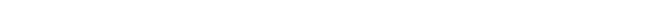 NV +3e   → NII         /.23Pb0 -6e  → 3PbII2NV +6e → 2NIIDopíšeme koeficienty do rovnice:3Pb +  2HNO3 ↔ 3Pb(NO3)2 +2NO +  H2O dopočítame koeficienty:        + 6HNO3                                   + 3H2O             Výsledná upravená rovnica: 3Pb +  8HNO3 ↔ 3Pb(NO3)2 +2NO +  4H2O3. Doplňte koeficienty v rovnici:    Zn + NaOH + NaNO3  ↔ Na2ZnO2 +NH3 + H2ORiešenie:Zapíšeme oxidačné čísla:Zn0 + NaIO-IIHI + NaINVO3-II  ↔ Na2IZnIIO2-II + N-IIIH3I +H2IO-IIZapíšeme polreakcie:Zn0 -2e → ZnII /.4NV +8e → N-III4Zn0 - 8e → 4ZnIINV +8e → N-III4Zn + NaOH + NaNO3 ↔ 4Na2ZnO2 + NH3 + H2O    dopočítame koeficienty:       + 6NaOH                                                  +H2OVýsledná upravená rovnica: 4Zn + 7NaOH + NaNO3 ↔ 4Na2ZnO2 + NH3 + 2H2O4. Doplňte koeficienty v rovnici:    CrI3 + KOH + Cl2 ↔ K2CrO4 + KIO4 + KCl + H2ORiešenie:Zapíšeme oxidačné čísla:CrIIII3-I + KIO-IIHI + Cl20 ↔ K2ICrVIO4-II + KIIVIIO4-II + KICl-I + H2IO-IIZapíšeme polreakcie:CrIII -3e → CrVII3-I    -24e → 3IVIICl20 +2e   → 2Cl-I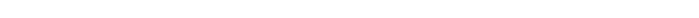 CrIII + I3-I    -27e  → CrVI + 3IVII   /. 2Cl20             +2e   → 2Cl-I              / . 272CrIII + 2I3-I    -54e   → 2CrVI + 6IVII27Cl20             +54e  → 54Cl-I2CrI3 + 27Cl2+ KOH ↔2K2CrO4 + 6KIO4 +54KCl +H2O   dopočítame koeficienty:                      +63KOH                                              +31H2OVýsledná upravená rovnica: 2CrI3  + 27Cl2 + 64KOH ↔ 2K2CrO4 + 6KIO4 + 54KCl + 32H2O5. Doplňte koeficienty v rovnici:    Zn + HNO3 +H2SO4 ↔ ZnSO4 + N2O +H2ORiešenie:Zapíšeme oxidačné čísla:Zn0 + HINVO3-II +H2ISVIO4-II ↔ ZnIISVIO4-II + N2IO-II +H2IO-IIZapíšeme polreakcie:Zn0 -2e     →  ZnII              / .42NV +8e   → 2NI4Zn0 -8e    → 4ZnII2NV +8e  → 2NI4Zn +2HNO3 + H2SO4 ↔ 4ZnSO4 +N2O + H2O   dopočítame koeficienty:                      +5H2SO4                             +4H2OVýsledná upravená rovnica:4Zn + 2HNO3 + 6H2SO4 ↔ 4ZnSO4 + N2O +5H2O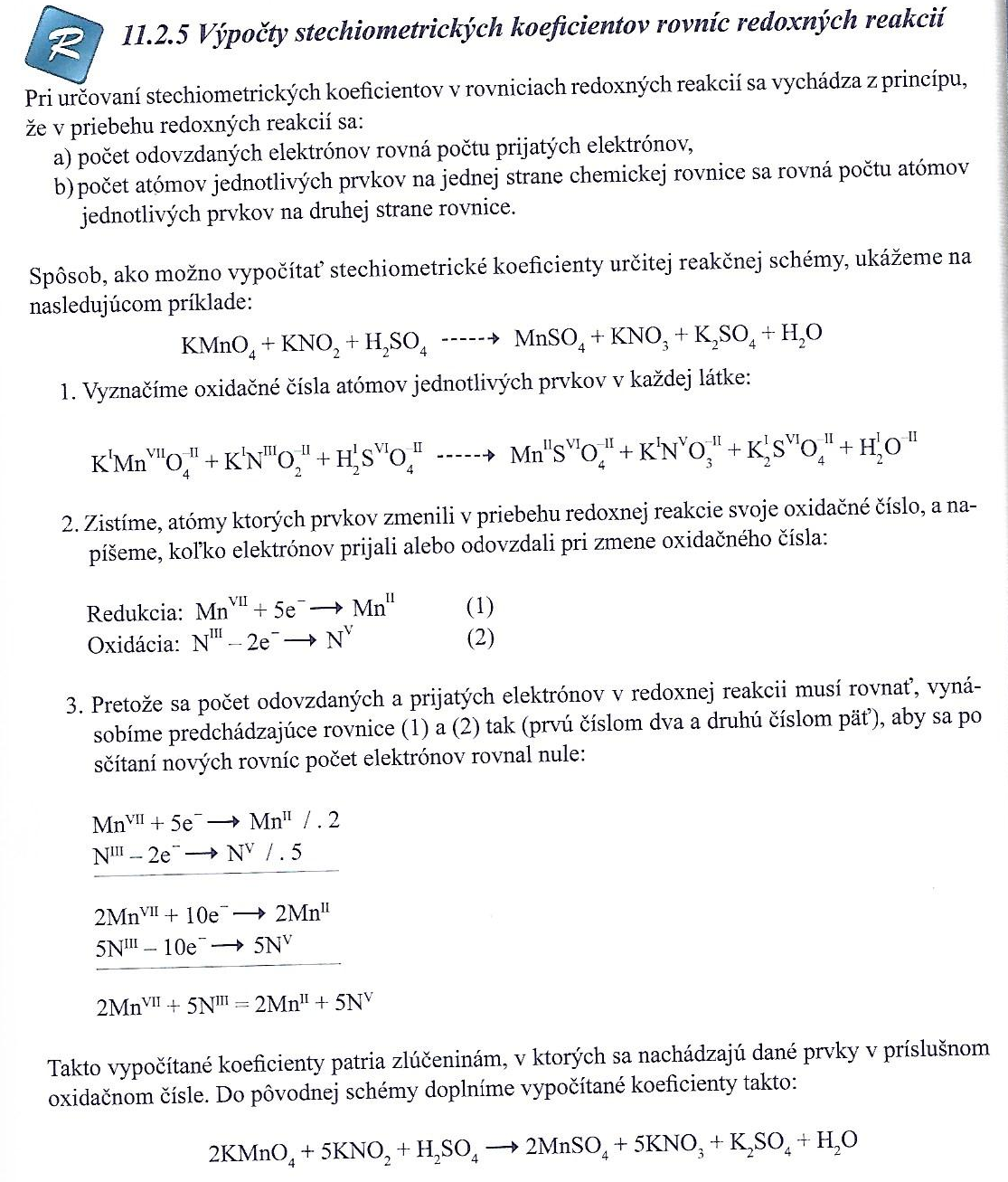 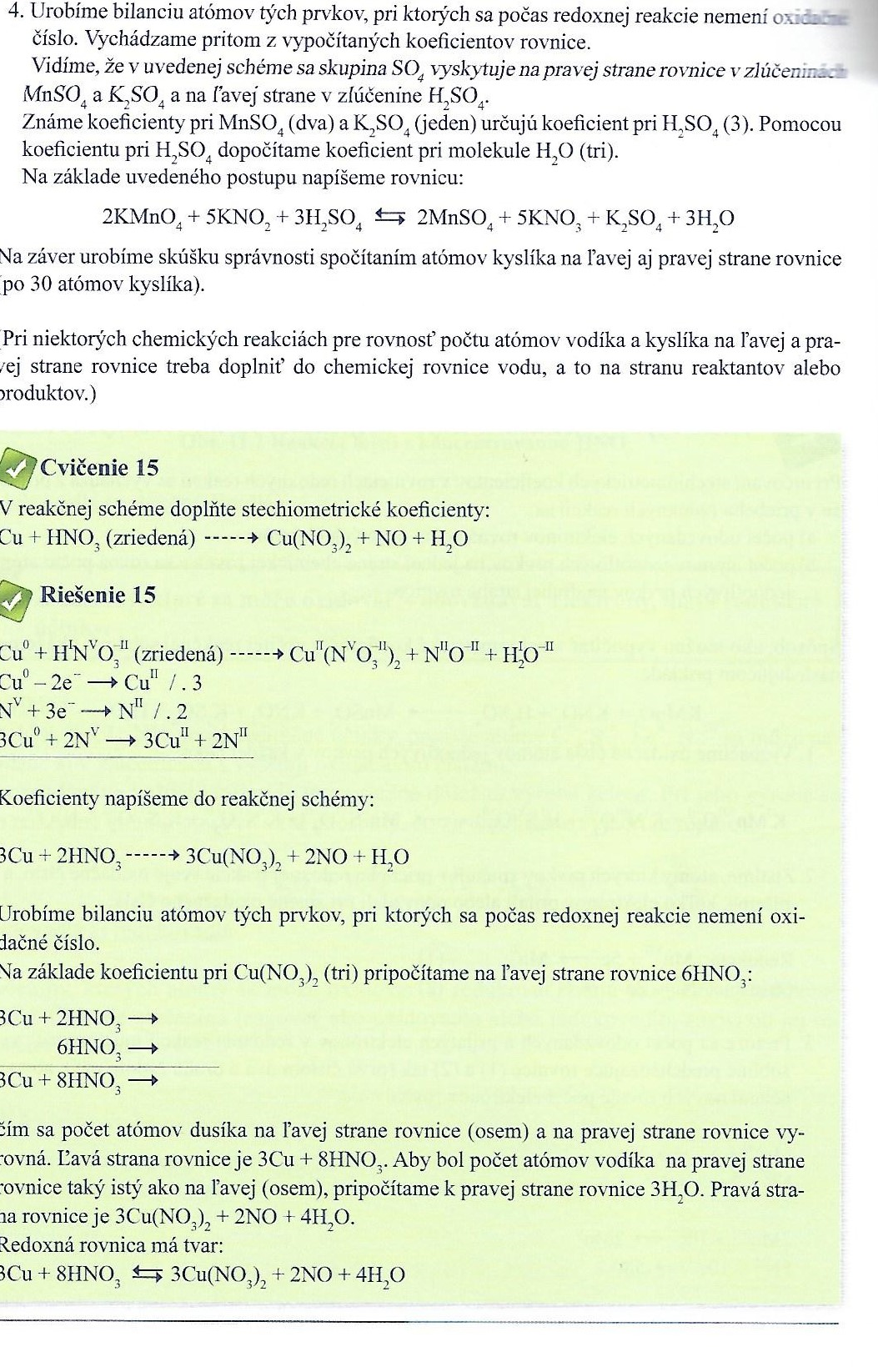 Elektrochemický rad napätia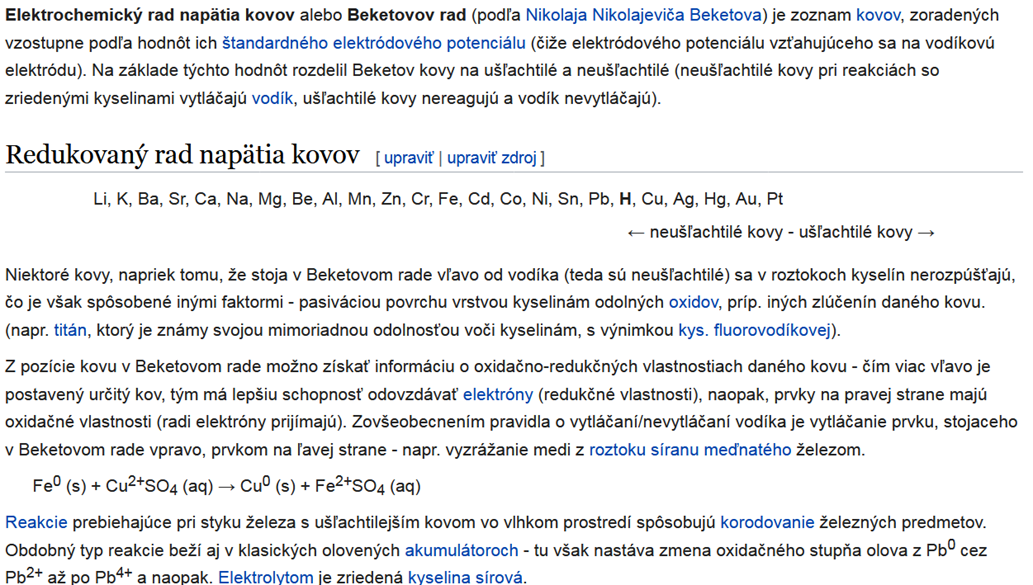 Čím je kov v tomto rade viac vpravo, tým ľahšie sa jeho katióny redukujú na kov. Čím je kov v rade kovov vľavo od vodíka, tým je silnejšie redukovadlo.Kovy pred vodíkom: Do elektrochemického radu napätia patrí okrem kovov aj vodík, ktorý sa podobne ako kovy môže oxidovať. Kovy pred vodíkom reagujú s roztokmi kyselín (niektoré i s vodou) za vzniku plynného vodíka.  2Na+ 2HCl  ↔2NaCl + H2         2Na + 2H2O ↔ 2NaOH +H2Kovy za vodíkom: Atómy kovov, ktoré sú v elektrochemickom rade napätia kovov za vodíkom reagujú len s kyselinami, ktoré majú oxidačné účinky(kyselina dusičná, sírová), s ostatnými kyselinami reagujú len za prítomnosti oxidovadiel.                                        3Cu +8HNO3 ↔ 3Cu(NO3)2 + 4H2O + NO                   Cu + 2H2SO4 ↔CuSO4 + 2H2O + SO2Rôzna schopnosť oxidácie kovov sa prejavuje i v tom, že kov, ktorý sa ľahko oxiduje, môže pôsobiť ako redukovadlo na iný kov, od neho v rade napätia dostatočne vzdialený kov.Fe + CuSO4 ↔ FeSO4 + CuÚloha: Nasledovné prvky zostavte do radu podľa vzrastajúcej schopnosti tvoriť katióny: H, Na, Hg, Fe, Cu, Au, Al.